THE WRITE STUFF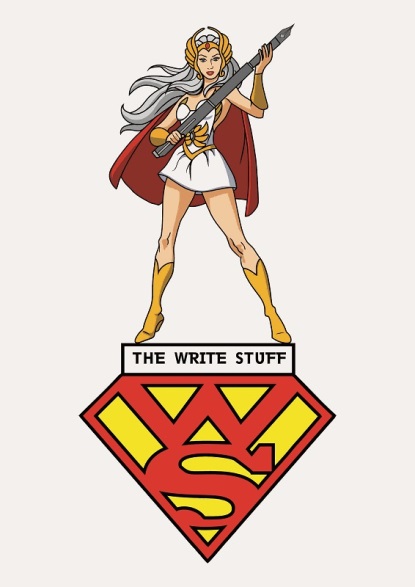 Copy-editing & Proofreading ServicesTo whom it may concern						          12 October 2017Please note that I have fulfilled the copy-editing and proof-reading obligations required of me by Professor Alethea de Villiers, for the preparation and presentation of her SAJHE article, entitled:Music graduates and communities of practiceRegards,Tanya WyattPublished authorQualified editorThe Write Stuffwww.thewritestuff.co.zatanya@thewritestuff.co.za083-6844610